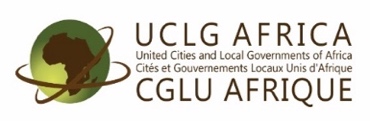 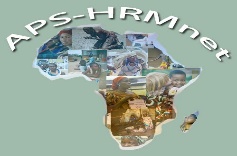 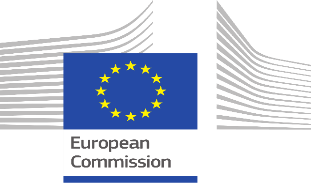 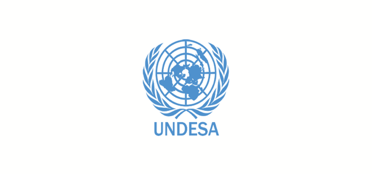 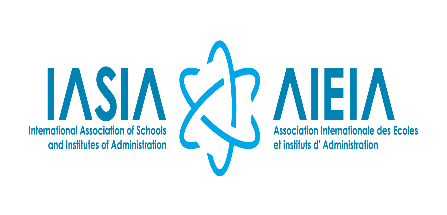 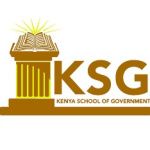 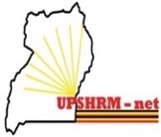 REGISTRATION FORM 8TH ANNUAL CONFERENCE OF THE AFRICA PUBLIC SECTOR-HUMAN RESOURCE MANAGERS NETWORK (APS-HRMnet)    Theme: " Bringing citizens and government closer: The Role of Human Resource Management in Service delivery for social economic transformation”.                                  	               Venue:        Kenya School of Government     Date:        6th  to 10th November 2023Select Your Registration Type:     Kenyan Delegates 	            (Participation Fee $ 400)                International Delegates      (Participation Fee $ 500)	Participant’s Contact Information: Account Information: Please return the completed form and evidence of payment of the Conference Fees to: Either                                                                               Or            Salutation             Professor         Dr.            Mr.           Mr.           Mr.           Mrs.                  Ms.           First Name: First Name: First Name: First Name: First Name: First Name: First Name: First Name: Last Name: Last Name: Last Name: Last Name: Last Name: Job Title:  Job Title:  Job Title:  Job Title:  Job Title:  Job Title:  Job Title:  Job Title:  Job Title:  Job Title:  Job Title:  Job Title:  Job Title:  Department: Department: Department: Department: Department: Department: Department: Department: Department: Department: Department: Department: Department: Organization: Organization: Organization: Organization: Organization: Organization: Organization: Organization: Organization: Organization: Organization: Organization: Organization: Work Phone: Work Phone: Work Phone: Work Phone: Work Phone: Work Phone: Work Phone: Mobile: Mobile: Mobile: Mobile: Mobile: Mobile: Email:Email:Email:Email:Email:Email:Email:Email:Email:Email:Email:Email:Email:Mailing Address:  Mailing Address:  Mailing Address:  Mailing Address:  Mailing Address:  Mailing Address:  Mailing Address:  Mailing Address:  Mailing Address:  Mailing Address:  Mailing Address:  Mailing Address:  Mailing Address:  Bank NameKenya Commercial BankBank BranchSarit Centre Branch, NairobiBranch Code141Account NameKenya School of GovernmentAccount Number (USD Account)1107057957 Swift Code01141VAT No.0125933RPIN No.P000634813MMr. Mark Sseremba			 Executive Secretary, APS-HRMnet                   +256.704664518sserembamark@gmail.com                                                   Dr. Prisca Oluoch, Director of Linkages and Collaborations  Kenya School of Government+254 720873606  Prisca.oluoch@ksg.ac.ke                                                        